SperrvermerkAus Wettbewerbsgründen ist diese Bachelorarbeit auf x Jahre gesperrt. Der Inhalt der Arbeit darf Dritten während der Sperre nicht zugänglich gemacht werden. Die Sperre endet am xx.xx.xxxx.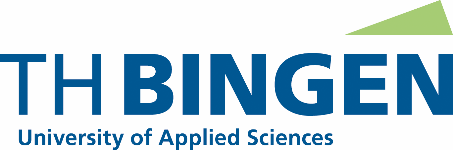 Bachelorarbeit[Thema]KurzfassungLorem ipsum dolor sit amet, consectetur adipisici elit, sed eiusmod tempor incidunt ut labore et dolore magna aliqua. Ut enim ad minim veniam, quis nostrud exercitation ullamco laboris nisi ut aliquid ex ea commodi consequat.Quis aute iure reprehenderit in voluptate velit esse cillum dolore eu fugiat nulla pariatur. Excepteur sint obcaecat cupiditat non proident, sunt in culpa qui officia deserunt mollit anim id est laborum.Duis autem vel eum iriure dolor in hendrerit in vulputate velit esse molestie consequat, vel illum dolore eu feugiat nulla facilisis at vero eros et accumsan et iusto odio dignissim qui blandit praesent luptatum zzril delenit augue duis dolore te feugait nulla facilisi. Lorem ipsum dolor sit amet, consectetuer adipiscing elit, sed diam nonummy nibh euismod tincidunt ut laoreet dolore magna aliquam erat volutpat.Ut wisi enim ad minim veniam, quis nostrud exerci tation ullamcorper suscipit lobortis nisl ut aliquip ex ea commodo consequat. Duis autem vel eum iriure dolor in hendrerit in vulputate velit esse molestie consequat, vel illum dolore eu feugiat nulla facilisis at vero eros et accumsan et iusto odio dignissim qui blandit praesent luptatum zzril delenit augue duis dolore te feugait nulla facilisi.VorwortLorem ipsum dolor sit amet, consectetur adipisici elit, sed eiusmod tempor incidunt ut labore et dolore magna aliqua. Ut enim ad minim veniam, quis nostrud exercitation ullamco laboris nisi ut aliquid ex ea commodi consequat.Quis aute iure reprehenderit in voluptate velit esse cillum dolore eu fugiat nulla pariatur. Excepteur sint obcaecat cupiditat non proident, sunt in culpa qui officia deserunt mollit anim id est laborum.Duis autem vel eum iriure dolor in hendrerit in vulputate velit esse molestie consequat, vel illum dolore eu feugiat nulla facilisis at vero eros et accumsan et iusto odio dignissim qui blandit praesent luptatum zzril delenit augue duis dolore te feugait nulla facilisi. Lorem ipsum dolor sit amet, consectetuer adipiscing elit, sed diam nonummy nibh euismod tincidunt ut laoreet dolore magna aliquam erat volutpat.Ut wisi enim ad minim veniam, quis nostrud exerci tation ullamcorper suscipit lobortis nisl ut aliquip ex ea commodo consequat. Duis autem vel eum iriure dolor in hendrerit in vulputate velit esse molestie consequat, vel illum dolore eu feugiat nulla facilisis at vero eros et accumsan et iusto odio dignissim qui blandit praesent luptatum zzril delenit augue duis dolore te feugait nulla facilisi.InhaltsverzeichnisKurzfassung	IVorwort	IIAbbildungsverzeichnis	IIAbkürzungsverzeichnis	IITabellenverzeichnis	II1	Problemstellung	21.1	Motivation	21.2	Ziel	21.3	Vorgehen	21.3.1	Vorgehen Teil 1	21.3.2	Vorgehen Teil 2	22	Hauptteil A	22.1	Erste Überschrift des Hauptteil A	22.2	Zweite Überschrift des Hauptteil A	22.2.1	Erste Unterüberschrift	22.2.2	Zweite Unterüberschrift	23	Hauptteil B	23.1	Erste Überschrift des Hauptteil B	23.2	Zweite Überschrift des Hauptteil B	23.3	Dritte Überschrift des Haupteils B	24	Schluss	24.1	Erste Überschrift vom Schluss	24.2	Zweite Überschrift vom Schluss	2Anlageverzeichnis	2Quellenverzeichnis	2Ehrenwörtliche Erklärung	2AbbildungsverzeichnisAbbildung1: gelbe große Tulpen	2Abbildung 2: Koalabär in Australien	2AbkürzungsverzeichnisTabellenverzeichnisTabelle 1: Auflistung der Geschlechter	2Tabelle 2: Wie, Wo, Was	2ProblemstellungUt wisi enim ad minim veniam, quis nostrud exerci tation ullamcorper suscipit lobortis nisl ut aliquip ex ea commodo consequat. Duis autem vel eum iriure dolor in hendrerit in vulputate velit esse molestie consequat, vel illum dolore eu feugiat nulla facilisis at vero eros et accumsan et iusto odio dignissim qui blandit praesent luptatum zzril delenit augue duis dolore te feugait nulla facilisi.Nam liber tempor cum soluta nobis eleifend option congue nihil imperdiet doming id quod mazim placerat facer possim assum. Lorem ipsum dolor sit amet, consectetuer adipiscing elit, sed diam nonummy nibh euismod tincidunt ut laoreet dolore magna aliquam erat volutpat. Ut wisi enim ad minim veniam, quis nostrud exerci tation ullamcorper suscipit lobortis nisl ut aliquip ex ea commodo consequat.Motivation Lorem ipsum dolor sit amet, consectetur adipisici elit, sed eiusmod tempor incidunt ut labore et dolore magna aliqua. Ut enim ad minim veniam, quis nostrud exercitation ullamco laboris nisi ut aliquid ex ea commodi consequat.Quis aute iure reprehenderit in voluptate velit esse cillum dolore eu fugiat nulla pariatur. Excepteur sint obcaecat cupiditat non proident, sunt in culpa qui officia deserunt mollit anim id est laborum.Duis autem vel eum iriure dolor in hendrerit in vulputate velit esse molestie consequat, vel illum dolore eu feugiat nulla facilisis at vero eros et accumsan et iusto odio dignissim qui blandit praesent luptatum zzril delenit augue duis dolore te feugait nulla facilisi. Lorem ipsum dolor sit amet, consectetuer adipiscing elit, sed diam nonummy nibh euismod tincidunt ut laoreet dolore magna aliquam erat volutpat.Ut wisi enim ad minim veniam, quis nostrud exerci tation ullamcorper suscipit lobortis nisl ut aliquip ex ea commodo consequat. Duis autem vel eum iriure dolor in hendrerit in vulputate velit esse molestie consequat, vel illum dolore eu feugiat nulla facilisis at vero eros et accumsan et iusto odio dignissim qui blandit praesent luptatum zzril delenit augue duis dolore te feugait nulla facilisi.Nam liber tempor cum soluta nobis eleifend option congue nihil imperdiet doming id quod mazim placerat facer possim assum. Lorem ipsum dolor sit amet, consectetuer adipiscing elit, sed diam nonummy nibh euismod tincidunt ut laoreet dolore magna aliquam erat volutpat. Ut wisi enim ad minim veniam, quis nostrud exerci tation ullamcorper suscipit lobortis nisl ut aliquip ex ea commodo consequat.ZielLorem ipsum dolor sit amet, consectetur adipisici elit, sed eiusmod tempor incidunt ut labore et dolore magna aliqua. Ut enim ad minim veniam, quis nostrud exercitation ullamco laboris nisi ut aliquid ex ea commodi consequat.Quis aute iure reprehenderit in voluptate velit esse cillum dolore eu fugiat nulla pariatur. Excepteur sint obcaecat cupiditat non proident, sunt in culpa qui officia deserunt mollit anim id est laborum.Duis autem vel eum iriure dolor in hendrerit in vulputate velit esse molestie consequat, vel illum dolore eu feugiat nulla facilisis at vero eros et accumsan et iusto odio dignissim qui blandit praesent luptatum zzril delenit augue duis dolore te feugait nulla facilisi. Lorem ipsum dolor sit amet, consectetuer adipiscing elit, sed diam nonummy nibh euismod tincidunt ut laoreet dolore magna aliquam erat volutpat.Ut wisi enim ad minim veniam, quis nostrud exerci tation ullamcorper suscipit lobortis nisl ut aliquip ex ea commodo consequat. Duis autem vel eum iriure dolor in hendrerit in vulputate velit esse molestie consequat, vel illum dolore eu feugiat nulla facilisis at vero eros et accumsan et iusto odio dignissim qui blandit praesent luptatum zzril delenit augue duis dolore te feugait nulla facilisi.Nam liber tempor cum soluta nobis eleifend option congue nihil imperdiet doming id quod mazim placerat facer possim assum. Lorem ipsum dolor sit amet, consectetuer adipiscing elit, sed diam nonummy nibh euismod tincidunt ut laoreet dolore magna aliquam erat volutpat. Ut wisi enim ad minim veniam, quis nostrud exerci tation ullamcorper suscipit lobortis nisl ut aliquip ex ea commodo consequat.VorgehenLorem ipsum dolor sit amet, consectetur adipisici elit, sed eiusmod tempor incidunt ut labore et dolore magna aliqua. Ut enim ad minim veniam, quis nostrud exercitation ullamco laboris nisi ut aliquid ex ea commodi consequat.Quis aute iure reprehenderit in voluptate velit esse cillum dolore eu fugiat nulla pariatur. Excepteur sint obcaecat cupiditat non proident, sunt in culpa qui officia deserunt mollit anim id est laborum.Duis autem vel eum iriure dolor in hendrerit in vulputate velit esse molestie consequat, vel illum dolore eu feugiat nulla facilisis at vero eros et accumsan et iusto odio dignissim qui blandit praesent luptatum zzril delenit augue duis dolore te feugait nulla facilisi. Lorem ipsum dolor sit amet, consectetuer adipiscing elit, sed diam nonummy nibh euismod tincidunt ut laoreet dolore magna aliquam erat volutpat.Ut wisi enim ad minim veniam, quis nostrud exerci tation ullamcorper suscipit lobortis nisl ut aliquip ex ea commodo consequat. Duis autem vel eum iriure dolor in hendrerit in vulputate velit esse molestie consequat, vel illum dolore eu feugiat nulla facilisis at vero eros et accumsan et iusto odio dignissim qui blandit praesent luptatum zzril delenit augue duis dolore te feugait nulla facilisi.Nam liber tempor cum soluta nobis eleifend option congue nihil imperdiet doming id quod mazim placerat facer possim assum. Lorem ipsum dolor sit amet, consectetuer adipiscing elit, sed diam nonummy nibh euismod tincidunt ut laoreet dolore magna aliquam erat volutpat. Ut wisi enim ad minim veniam, quis nostrud exerci tation ullamcorper suscipit lobortis nisl ut aliquip ex ea commodo consequat.Vorgehen Teil 1Lorem ipsum dolor sit amet, consectetur adipisici elit, sed eiusmod tempor incidunt ut labore et dolore magna aliqua. Ut enim ad minim veniam, quis nostrud exercitation ullamco laboris nisi ut aliquid ex ea commodi consequat.Quis aute iure reprehenderit in voluptate velit esse cillum dolore eu fugiat nulla pariatur. Excepteur sint obcaecat cupiditat non proident, sunt in culpa qui officia deserunt mollit anim id est laborum.Duis autem vel eum iriure dolor in hendrerit in vulputate velit esse molestie consequat, vel illum dolore eu feugiat nulla facilisis at vero eros et accumsan et iusto odio dignissim qui blandit praesent luptatum zzril delenit augue duis dolore te feugait nulla facilisi. Lorem ipsum dolor sit amet, consectetuer adipiscing elit, sed diam nonummy nibh euismod tincidunt ut laoreet dolore magna aliquam erat volutpat.Ut wisi enim ad minim veniam, quis nostrud exerci tation ullamcorper suscipit lobortis nisl ut aliquip ex ea commodo consequat. Duis autem vel eum iriure dolor in hendrerit in vulputate velit esse molestie consequat, vel illum dolore eu feugiat nulla facilisis at vero eros et accumsan et iusto odio dignissim qui blandit praesent luptatum zzril delenit augue duis dolore te feugait nulla facilisi.Nam liber tempor cum soluta nobis eleifend option congue nihil imperdiet doming id quod mazim placerat facer possim assum. Lorem ipsum dolor sit amet, consectetuer adipiscing elit, sed diam nonummy nibh euismod tincidunt ut laoreet dolore magna aliquam erat volutpat. Ut wisi enim ad minim veniam, quis nostrud exerci tation ullamcorper suscipit lobortis nisl ut aliquip ex ea commodo consequat.Vorgehen Teil 2Lorem ipsum dolor sit amet, consectetur adipisici elit, sed eiusmod tempor incidunt ut labore et dolore magna aliqua. Ut enim ad minim veniam, quis nostrud exercitation ullamco laboris nisi ut aliquid ex ea commodi consequat.Quis aute iure reprehenderit in voluptate velit esse cillum dolore eu fugiat nulla pariatur. Excepteur sint obcaecat cupiditat non proident, sunt in culpa qui officia deserunt mollit anim id est laborum.Duis autem vel eum iriure dolor in hendrerit in vulputate velit esse molestie consequat, vel illum dolore eu feugiat nulla facilisis at vero eros et accumsan et iusto odio dignissim qui blandit praesent luptatum zzril delenit augue duis dolore te feugait nulla facilisi. Lorem ipsum dolor sit amet, consectetuer adipiscing elit, sed diam nonummy nibh euismod tincidunt ut laoreet dolore magna aliquam erat volutpat.Ut wisi enim ad minim veniam, quis nostrud exerci tation ullamcorper suscipit lobortis nisl ut aliquip ex ea commodo consequat. Duis autem vel eum iriure dolor in hendrerit in vulputate velit esse molestie consequat, vel illum dolore eu feugiat nulla facilisis at vero eros et accumsan et iusto odio dignissim qui blandit praesent luptatum zzril delenit augue duis dolore te feugait nulla facilisi.Nam liber tempor cum soluta nobis eleifend option congue nihil imperdiet doming id quod mazim placerat facer possim assum. Lorem ipsum dolor sit amet, consectetuer adipiscing elit, sed diam nonummy nibh euismod tincidunt ut laoreet dolore magna aliquam erat volutpat. Ut wisi enim ad minim veniam, quis nostrud exerci tation ullamcorper suscipit lobortis nisl ut aliquip ex ea commodo consequat.Hauptteil AUt wisi enim ad minim veniam, quis nostrud exerci tation ullamcorper suscipit lobortis nisl ut aliquip ex ea commodo consequat. Duis autem vel eum iriure dolor in hendrerit in vulputate velit esse molestie consequat, vel illum dolore eu feugiat nulla facilisis at vero eros et accumsan et iusto odio dignissim qui blandit praesent luptatum zzril delenit augue duis dolore te feugait nulla facilisi.Nam liber tempor cum soluta nobis eleifend option congue nihil imperdiet doming id quod mazim placerat facer possim assum. Lorem ipsum dolor sit amet, consectetuer adipiscing elit, sed diam nonummy nibh euismod tincidunt ut laoreet dolore magna aliquam erat volutpat. Ut wisi enim ad minim veniam, quis nostrud exerci tation ullamcorper suscipit lobortis nisl ut aliquip ex ea commodo consequat.Erste Überschrift des Hauptteil AUt wisi enim ad minim veniam, quis nostrud exerci tation ullamcorper suscipit lobortis nisl ut aliquip ex ea commodo consequat. Duis autem vel eum iriure dolor in hendrerit in vulputate velit esse molestie consequat, vel illum dolore eu feugiat nulla facilisis at vero eros et accumsan et iusto odio dignissim qui blandit praesent luptatum zzril delenit augue duis dolore te feugait nulla facilisi.Nam liber tempor cum soluta nobis eleifend option congue nihil imperdiet doming id quod mazim placerat facer possim assum. Lorem ipsum dolor sit amet, consectetuer adipiscing elit, sed diam nonummy nibh euismod tincidunt ut laoreet dolore magna aliquam erat volutpat. Ut wisi enim ad minim veniam, quis nostrud exerci tation ullamcorper suscipit lobortis nisl ut aliquip ex ea commodo consequat.Duis autem vel eum iriure dolor in hendrerit in vulputate velit esse molestie consequat, vel illum dolore eu feugiat nulla facilisis.At vero eos et accusam et justo duo dolores et ea rebum. Stet clita kasd gubergren, no sea takimata sanctus est Lorem ipsum dolor sit amet. Lorem ipsum dolor sit amet, consetetur sadipscing elitr, sed diam nonumy eirmod tempor invidunt ut labore et dolore magna aliquyam erat, sed diam voluptua. At vero eos et accusam et justo duo dolores et ea rebum. Stet clita kasd gubergren, no sea takimata sanctus est Lorem ipsum dolor sit amet. Lorem ipsum dolor sit amet, consetetur sadipscing elitr, At accusam aliquyam diam diam dolore dolores duo eirmod eos erat, et nonumy sed tempor et et invidunt justo labore Stet clita ea et gubergren, kasd magna no rebum. sanctus sea sed takimata ut vero voluptua. est Lorem ipsum dolor sit amet. Lorem ipsum dolor sit amet, consetetur sadipscing elitr, sed diam nonumy eirmod tempor invidunt ut labore et dolore magna aliquyam erat.Ut wisi enim ad minim veniam, quis nostrud exerci tation ullamcorper suscipit lobortis nisl ut aliquip ex ea commodo consequat. Duis autem vel eum iriure dolor in hendrerit in vulputate velit esse molestie consequat, vel illum dolore eu feugiat nulla facilisis at vero eros et accumsan et iusto odio dignissim qui blandit praesent luptatum zzril delenit augue duis dolore te feugait nulla facilisi.Nam liber tempor cum soluta nobis eleifend option congue nihil imperdiet doming id quod mazim placerat facer possim assum. Lorem ipsum dolor sit amet, consectetuer adipiscing elit, sed diam nonummy nibh euismod tincidunt ut laoreet dolore magna aliquam erat volutpat. Ut wisi enim ad minim veniam, quis nostrud exerci tation ullamcorper suscipit lobortis nisl ut aliquip ex ea commodo consequat.Duis autem vel eum iriure dolor in hendrerit in vulputate velit esse molestie consequat, vel illum dolore eu feugiat nulla facilisis.At vero eos et accusam et justo duo dolores et ea rebum. Stet clita kasd gubergren, no sea takimata sanctus est Lorem ipsum dolor sit amet. Lorem ipsum dolor sit amet, consetetur sadipscing elitr, sed diam nonumy eirmod tempor invidunt ut labore et dolore magna aliquyam erat, sed diam voluptua. At vero eos et accusam et justo duo dolores et ea rebum. Stet clita kasd gubergren, no sea takimata sanctus est Lorem ipsum dolor sit amet. Lorem ipsum dolor sit amet, consetetur sadipscing elitr, At accusam aliquyam diam diam dolore dolores duo eirmod eos erat, et nonumy sed tempor et et invidunt justo labore Stet clita ea et gubergren, kasd magna no rebum. sanctus sea sed takimata ut vero voluptua. est Lorem ipsum dolor sit amet. Lorem ipsum dolor sit amet, consetetur sadipscing elitr, sed diam nonumy eirmod tempor invidunt ut labore et dolore magna aliquyam erat.Zweite Überschrift des Hauptteil AUt wisi enim ad minim veniam, quis nostrud exerci tation ullamcorper suscipit lobortis nisl ut aliquip ex ea commodo consequat. Duis autem vel eum iriure dolor in hendrerit in vulputate velit esse molestie consequat, vel illum dolore eu feugiat nulla facilisis at vero eros et accumsan et iusto odio dignissim qui blandit praesent luptatum zzril delenit augue duis dolore te feugait nulla facilisi.Nam liber tempor cum soluta nobis eleifend option congue nihil imperdiet doming id quod mazim placerat facer possim assum. Lorem ipsum dolor sit amet, consectetuer adipiscing elit, sed diam nonummy nibh euismod tincidunt ut laoreet dolore magna aliquam erat volutpat. Ut wisi enim ad minim veniam, quis nostrud exerci tation ullamcorper suscipit lobortis nisl ut aliquip ex ea commodo consequat.Duis autem vel eum iriure dolor in hendrerit in vulputate velit esse molestie consequat, vel illum dolore eu feugiat nulla facilisis.At vero eos et accusam et justo duo dolores et ea rebum. Stet clita kasd gubergren, no sea takimata sanctus est Lorem ipsum dolor sit amet. Lorem ipsum dolor sit amet, consetetur sadipscing elitr, sed diam nonumy eirmod tempor invidunt ut labore et dolore magna aliquyam erat, sed diam voluptua. At vero eos et accusam et justo duo dolores et ea rebum. Stet clita kasd gubergren, no sea takimata sanctus est Lorem ipsum dolor sit amet. Lorem ipsum dolor sit amet, consetetur sadipscing elitr, At accusam aliquyam diam diam dolore dolores duo eirmod eos erat, et nonumy sed tempor et et invidunt justo labore Stet clita ea et gubergren, kasd magna no rebum. sanctus sea sed takimata ut vero voluptua. est Lorem ipsum dolor sit amet. Lorem ipsum dolor sit amet, consetetur sadipscing elitr, sed diam nonumy eirmod tempor invidunt ut labore et dolore magna aliquyam erat.Erste UnterüberschriftUt wisi enim ad minim veniam, quis nostrud exerci tation ullamcorper suscipit lobortis nisl ut aliquip ex ea commodo consequat. Duis autem vel eum iriure dolor in hendrerit in vulputate velit esse molestie consequat, vel illum dolore eu feugiat nulla facilisis at vero eros et accumsan et iusto odio dignissim qui blandit praesent luptatum zzril delenit augue duis dolore te feugait nulla facilisi.Nam liber tempor cum soluta nobis eleifend option congue nihil imperdiet doming id quod mazim placerat facer possim assum. Lorem ipsum dolor sit amet, consectetuer adipiscing elit, sed diam nonummy nibh euismod tincidunt ut laoreet dolore magna aliquam erat volutpat. Ut wisi enim ad minim veniam, quis nostrud exerci tation ullamcorper suscipit lobortis nisl ut aliquip ex ea commodo consequat.Duis autem vel eum iriure dolor in hendrerit in vulputate velit esse molestie consequat, vel illum dolore eu feugiat nulla facilisis.At vero eos et accusam et justo duo dolores et ea rebum. Stet clita kasd gubergren, no sea takimata sanctus est Lorem ipsum dolor sit amet. Lorem ipsum dolor sit amet, consetetur sadipscing elitr, sed diam nonumy eirmod tempor invidunt ut labore et dolore magna aliquyam erat, sed diam voluptua. At vero eos et accusam et justo duo dolores et ea rebum. Stet clita kasd gubergren, no sea takimata sanctus est Lorem ipsum dolor sit amet. Lorem ipsum dolor sit amet, consetetur sadipscing elitr, At accusam aliquyam diam diam dolore dolores duo eirmod eos erat, et nonumy sed tempor et et invidunt justo labore Stet clita ea et gubergren, kasd magna no rebum. sanctus sea sed takimata ut vero voluptua. est Lorem ipsum dolor sit amet. Lorem ipsum dolor sit amet, consetetur sadipscing elitr, sed diam nonumy eirmod tempor invidunt ut labore et dolore magna aliquyam erat.Zweite UnterüberschriftUt wisi enim ad minim veniam, quis nostrud exerci tation ullamcorper suscipit lobortis nisl ut aliquip ex ea commodo consequat. Duis autem vel eum iriure dolor in hendrerit in vulputate velit esse molestie consequat, vel illum dolore eu feugiat nulla facilisis at vero eros et accumsan et iusto odio dignissim qui blandit praesent luptatum zzril delenit augue duis dolore te feugait nulla facilisi.Nam liber tempor cum soluta nobis eleifend option congue nihil imperdiet doming id quod mazim placerat facer possim assum. Lorem ipsum dolor sit amet, consectetuer adipiscing elit, sed diam nonummy nibh euismod tincidunt ut laoreet dolore magna aliquam erat volutpat. Ut wisi enim ad minim veniam, quis nostrud exerci tation ullamcorper suscipit lobortis nisl ut aliquip ex ea commodo consequat.Duis autem vel eum iriure dolor in hendrerit in vulputate velit esse molestie consequat, vel illum dolore eu feugiat nulla facilisis.At vero eos et accusam et justo duo dolores et ea rebum. Stet clita kasd gubergren, no sea takimata sanctus est Lorem ipsum dolor sit amet. Lorem ipsum dolor sit amet, consetetur sadipscing elitr, sed diam nonumy eirmod tempor invidunt ut labore et dolore magna aliquyam erat, sed diam voluptua. At vero eos et accusam et justo duo dolores et ea rebum. Stet clita kasd gubergren, no sea takimata sanctus est Lorem ipsum dolor sit amet. Lorem ipsum dolor sit amet, consetetur sadipscing elitr, At accusam aliquyam diam diam dolore dolores duo eirmod eos erat, et nonumy sed tempor et et invidunt justo labore Stet clita ea et gubergren, kasd magna no rebum. sanctus sea sed takimata ut vero voluptua. est Lorem ipsum dolor sit amet. Lorem ipsum dolor sit amet, consetetur sadipscing elitr, sed diam nonumy eirmod tempor invidunt ut labore et dolore magna aliquyam erat.Die in Abbildung1 dargestellten Tulpen sind nur in bestimmten Ländern zu finden. 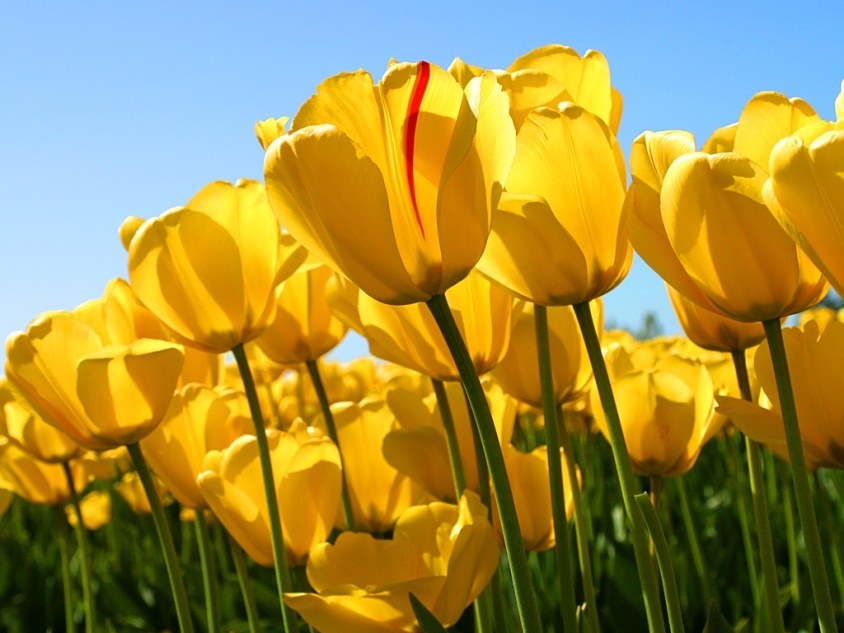 Abbildung1: gelbe große TulpenQuelle: [Alb2007] S.45Hauptteil BUt wisi enim ad minim veniam, quis nostrud exerci tation ullamcorper suscipit lobortis nisl ut aliquip ex ea commodo consequat. Duis autem vel e	um iriure dolor in hendrerit in vulputate velit esse molestie consequat, vel illum dolore eu feugiat nulla facilisis at vero eros et accumsan et iusto odio dignissim qui blandit praesent luptatum zzril delenit augue duis dolore te feugait nulla facilisi.Nam liber tempor cum soluta nobis eleifend option congue nihil imperdiet doming id quod mazim placerat facer possim assum. Lorem ipsum dolor sit amet, consectetuer adipiscing elit, sed diam nonummy nibh euismod tincidunt ut laoreet dolore magna aliquam erat volutpat. Ut wisi enim ad minim veniam, quis nostrud exerci tation ullamcorper suscipit lobortis nisl ut aliquip ex ea commodo consequat.Duis autem vel eum iriure dolor in hendrerit in vulputate velit esse molestie consequat, vel illum dolore eu feugiat nulla facilisis.At vero eos et accusam et justo duo dolores et ea rebum. Stet clita kasd gubergren, no sea takimata sanctus est Lorem ipsum dolor sit amet. Lorem ipsum dolor sit amet, consetetur sadipscing elitr, sed diam nonumy eirmod tempor invidunt ut labore et dolore magna aliquyam erat, sed diam voluptua. At vero eos et accusam et justo duo dolores et ea rebum. Stet clita kasd gubergren, no sea takimata sanctus est Lorem ipsum dolor sit amet. Lorem ipsum dolor sit amet, consetetur sadipscing elitr, At accusam aliquyam diam diam dolore dolores duo eirmod eos erat, et nonumy sed tempor et et invidunt justo labore Stet clita ea et gubergren, kasd magna no rebum. sanctus sea sed takimata ut vero voluptua. est Lorem ipsum dolor sit amet. Lorem ipsum dolor sit amet, consetetur sadipscing elitr, sed diam nonumy eirmod tempor invidunt ut labore et dolore magna aliquyam erat.Erste Überschrift des Hauptteil BDuis autem vel eum iriure dolor in hendrerit in vulputate velit esse molestie consequat, vel illum dolore eu feugiat nulla facilisis.At vero eos et accusam et justo duo dolores et ea rebum. Stet clita kasd gubergren, no sea takimata sanctus est Lorem ipsum dolor sit amet. Lorem ipsum dolor sit amet, consetetur sadipscing elitr, sed diam nonumy eirmod tempor invidunt ut labore et dolore magna aliquyam erat, sed diam voluptua. At vero eos et accusam et justo duo dolores et ea rebum. Stet clita kasd gubergren, no sea takimata sanctus est Lorem ipsum dolor sit amet. Lorem ipsum dolor sit amet, consetetur sadipscing elitr, At accusam aliquyam diam diam dolore dolores duo eirmod eos erat, et nonumy sed tempor et et invidunt justo labore Stet clita ea et gubergren, kasd magna no rebum. sanctus sea sed takimata ut vero voluptua. est Lorem ipsum dolor sit amet. Lorem ipsum dolor sit amet, consetetur sadipscing elitr, sed diam nonumy eirmod tempor invidunt ut labore et dolore magna aliquyam erat.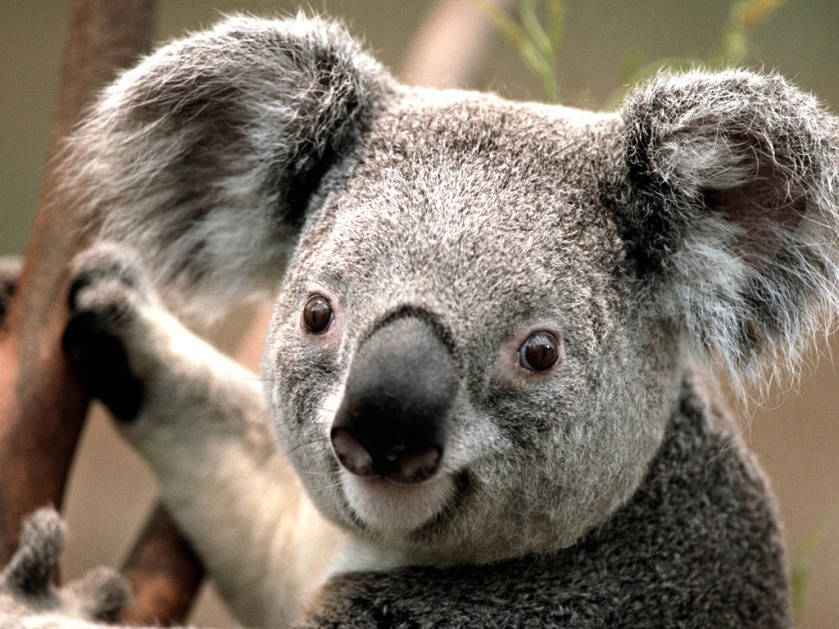 Abbildung 2: Koalabär in AustralienQuelle: [May2008] S.90Zweite Überschrift des Hauptteil BUt wisi enim ad minim veniam, quis nostrud exerci tation ullamcorper suscipit lobortis nisl ut aliquip ex ea commodo consequat. Duis autem vel e	um iriure dolor in hendrerit in vulputate velit esse molestie consequat, vel illum dolore eu feugiat nulla facilisis at vero eros et accumsan et iusto odio dignissim qui blandit praesent luptatum zzril delenit augue duis dolore te feugait nulla facilisi.Nam liber tempor cum soluta nobis eleifend option congue nihil imperdiet doming id quod mazim placerat facer possim assum. Lorem ipsum dolor sit amet, consectetuer adipiscing elit, sed diam nonummy nibh euismod tincidunt ut laoreet dolore magna aliquam erat volutpat. Ut wisi enim ad minim veniam, quis nostrud exerci tation ullamcorper suscipit lobortis nisl ut aliquip ex ea commodo consequat.Duis autem vel eum iriure dolor in hendrerit in vulputate velit esse molestie consequat, vel illum dolore eu feugiat nulla facilisis.At vero eos et accusam et justo duo dolores et ea rebum. Stet clita kasd gubergren, no sea takimata sanctus est Lorem ipsum dolor sit amet. Lorem ipsum dolor sit amet, consetetur sadipscing elitr, sed diam nonumy eirmod tempor invidunt ut labore et dolore magna aliquyam erat, sed diam voluptua. At vero eos et accusam et justo duo dolores et ea rebum. Stet clita kasd gubergren, no sea takimata sanctus est Lorem ipsum dolor sit amet. Lorem ipsum dolor sit amet, consetetur sadipscing elitr, At accusam aliquyam diam diam dolore dolores duo eirmod eos erat, et nonumy sed tempor et et invidunt justo labore Stet clita ea et gubergren, kasd magna no rebum. sanctus sea sed takimata ut vero voluptua. est Lorem ipsum dolor sit amet. Lorem ipsum dolor sit amet, consetetur sadipscing elitr, sed diam nonumy eirmod tempor invidunt ut labore et dolore magna aliquyam erat.Duis autem vel eum iriure dolor in hendrerit in vulputate velit esse molestie consequat, vel illum dolore eu feugiat nulla facilisis.Dritte Überschrift des Haupteils BLorem ipsum dolor sit amet, consectetur adipisici elit, sed eiusmod tempor incidunt ut labore et dolore magna aliqua. Ut enim ad minim veniam, quis nostrud exercitation ullamco laboris nisi ut aliquid ex ea commodi consequat.Quis aute iure reprehenderit in voluptate velit esse cillum dolore eu fugiat nulla pariatur. Excepteur sint obcaecat cupiditat non proident, sunt in culpa qui officia deserunt mollit anim id est laborum.Duis autem vel eum iriure dolor in hendrerit in vulputate velit esse molestie consequat, vel illum dolore eu feugiat nulla facilisis at vero eros et accumsan et iusto odio dignissim qui blandit praesent luptatum zzril delenit augue duis dolore te feugait nulla facilisi. Lorem ipsum dolor sit amet, consectetuer adipiscing elit, sed diam nonummy nibh euismod tincidunt ut laoreet dolore magna aliquam erat volutpat.Ut wisi enim ad minim veniam, quis nostrud exerci tation ullamcorper suscipit lobortis nisl ut aliquip ex ea commodo consequat. Duis autem vel eum iriure dolor in hendrerit in vulputate velit esse molestie consequat, vel illum dolore eu feugiat nulla facilisis at vero eros et accumsan et iusto odio dignissim qui blandit praesent luptatum zzril delenit augue duis dolore te feugait nulla facilisi.Schluss Duis autem vel eum iriure dolor in hendrerit in vulputate velit esse molestie consequat, vel illum dolore eu feugiat nulla facilisis at vero eros et accumsan et iusto odio dignissim qui blandit praesent luptatum zzril delenit augue duis dolore te feugait nulla facilisi. Lorem ipsum dolor sit amet, consectetuer adipiscing elit, sed diam nonummy nibh euismod tincidunt ut laoreet dolore magna aliquam erat volutpat.Ut wisi enim ad minim veniam, quis nostrud exerci tation ullamcorper suscipit lobortis nisl ut aliquip ex ea commodo consequat. Duis autem vel eum iriure dolor in hendrerit in vulputate velit esse molestie consequat, vel illum dolore eu feugiat nulla facilisis at vero eros et accumsan et iusto odio dignissim qui blandit praesent luptatum zzril delenit augue duis dolore te feugait nulla facilisi.Duis autem vel eum iriure dolor in hendrerit in vulputate velit esse molestie consequat, vel illum dolore eu feugiat nulla facilisis at vero eros et accumsan et iusto odio dignissim qui blandit praesent luptatum zzril delenit augue duis dolore te feugait nulla facilisi. Lorem ipsum dolor sit amet, consectetuer adipiscing elit, sed diam nonummy nibh euismod tincidunt ut laoreet dolore magna aliquam erat volutpat.Ut wisi enim ad minim veniam, quis nostrud exerci tation ullamcorper suscipit lobortis nisl ut aliquip ex ea commodo consequat. Duis autem vel eum iriure dolor in hendrerit in vulputate velit esse molestie consequat, vel illum dolore eu feugiat nulla facilisis at vero eros et accumsan et iusto odio dignissim qui blandit praesent luptatum zzril delenit augue duis dolore te feugait nulla facilisi.Duis autem vel eum iriure dolor in hendrerit in vulputate velit esse molestie consequat, vel illum dolore eu feugiat nulla facilisis at vero eros et accumsan et iusto odio dignissim qui blandit praesent luptatum zzril delenit augue duis dolore te feugait nulla facilisi. Lorem ipsum dolor sit amet, consectetuer adipiscing elit, sed diam nonummy nibh euismod tincidunt ut laoreet dolore magna aliquam erat volutpat.Ut wisi enim ad minim veniam, quis nostrud exerci tation ullamcorper suscipit lobortis nisl ut aliquip ex ea commodo consequat. Duis autem vel eum iriure dolor in hendrerit in vulputate velit esse molestie consequat, vel illum dolore eu feugiat nulla facilisis at vero eros et accumsan et iusto odio dignissim qui blandit praesent luptatum zzril delenit augue duis dolore te feugait nulla facilisi.Erste Überschrift vom SchlussDuis autem vel eum iriure dolor in hendrerit in vulputate velit esse molestie consequat, vel illum dolore eu feugiat nulla facilisis at vero eros et accumsan et iusto odio dignissim qui blandit praesent luptatum zzril delenit augue duis dolore te feugait nulla facilisi. Lorem ipsum dolor sit amet, consectetuer adipiscing elit, sed diam nonummy nibh euismod tincidunt ut laoreet dolore magna aliquam erat volutpat.Ut wisi enim ad minim veniam, quis nostrud exerci tation ullamcorper suscipit lobortis nisl ut aliquip ex ea commodo consequat. Duis autem vel eum iriure dolor in hendrerit in vulputate velit esse molestie consequat, vel illum dolore eu feugiat nulla facilisis at vero eros et accumsan et iusto odio dignissim qui blandit praesent luptatum zzril delenit augue duis dolore te feugait nulla facilisi.Duis autem vel eum iriure dolor in hendrerit in vulputate velit esse molestie consequat, vel illum dolore eu feugiat nulla facilisis at vero eros et accumsan et iusto odio dignissim qui blandit praesent luptatum zzril delenit augue duis dolore te feugait nulla facilisi. Lorem ipsum dolor sit amet, consectetuer adipiscing elit, sed diam nonummy nibh euismod tincidunt ut laoreet dolore magna aliquam erat volutpat.Ut wisi enim ad minim veniam, quis nostrud exerci tation ullamcorper suscipit lobortis nisl ut aliquip ex ea commodo consequat. Duis autem vel eum iriure dolor in hendrerit in vulputate velit esse molestie consequat, vel illum dolore eu feugiat nulla facilisis at vero eros et accumsan et iusto odio dignissim qui blandit praesent luptatum zzril delenit augue duis dolore te feugait nulla facilisi.Die Aufstellung der Daten/Fragen ist in der Tabelle 2: Wie, Wo, Was dargestellt und bezieht sich auf Abbildung 2.Ut wisi enim ad minim veniam, quis nostrud exerci tation ullamcorper suscipit lobortis nisl ut aliquip ex ea commodo consequat. Duis autem vel eum iriure dolor in hendrerit in vulputate velit esse molestie consequat, vel illum dolore eu feugiat nulla facilisis at vero eros et accumsan et iusto odio dignissim qui blandit praesent luptatum zzril delenit augue duis dolore te feugait nulla facilisi.Zweite Überschrift vom SchlussUt wisi enim ad minim veniam, quis nostrud exerci tation ullamcorper suscipit lobortis nisl ut aliquip ex ea commodo consequat. Duis autem vel eum iriure dolor in hendrerit in vulputate velit esse molestie consequat, vel illum dolore eu feugiat nulla facilisis at vero eros et accumsan et iusto odio dignissim qui blandit praesent luptatum zzril delenit augue duis dolore te feugait nulla facilisi.Ut wisi enim ad minim veniam, quis nostrud exerci tation ullamcorper suscipit lobortis nisl ut aliquip ex ea commodo consequat. Duis autem vel eum iriure dolor in hendrerit in vulputate velit esse molestie consequat, vel illum dolore eu feugiat nulla facilisis at vero eros et accumsan et iusto odio dignissim qui blandit praesent luptatum zzril delenit augue duis dolore te feugait nulla facilisi.Ut wisi enim ad minim veniam, quis nostrud exerci tation ullamcorper suscipit lobortis nisl ut aliquip ex ea commodo consequat. Duis autem vel eum iriure dolor in hendrerit in vulputate velit esse molestie consequat, vel illum dolore eu feugiat nulla facilisis at vero eros et accumsan et iusto odio dignissim qui blandit praesent luptatum zzril delenit augue duis dolore te feugait nulla facilisi.Ut wisi enim ad minim veniam, quis nostrud exerci tation ullamcorper suscipit lobortis nisl ut aliquip ex ea commodo consequat. Duis autem vel eum iriure dolor in hendrerit in vulputate velit esse molestie consequat, vel illum dolore eu feugiat nulla facilisis at vero eros et accumsan et iusto odio dignissim qui blandit praesent luptatum zzril delenit augue duis dolore te feugait nulla facilisi.AnlageverzeichnisAnlage A: Auszug aus dem Register	2Anlage B: Merkmale der durchgeführten Analyse	2Anlage C: Übersicht aus dem Register	2Anlage A: Auszug aus dem Register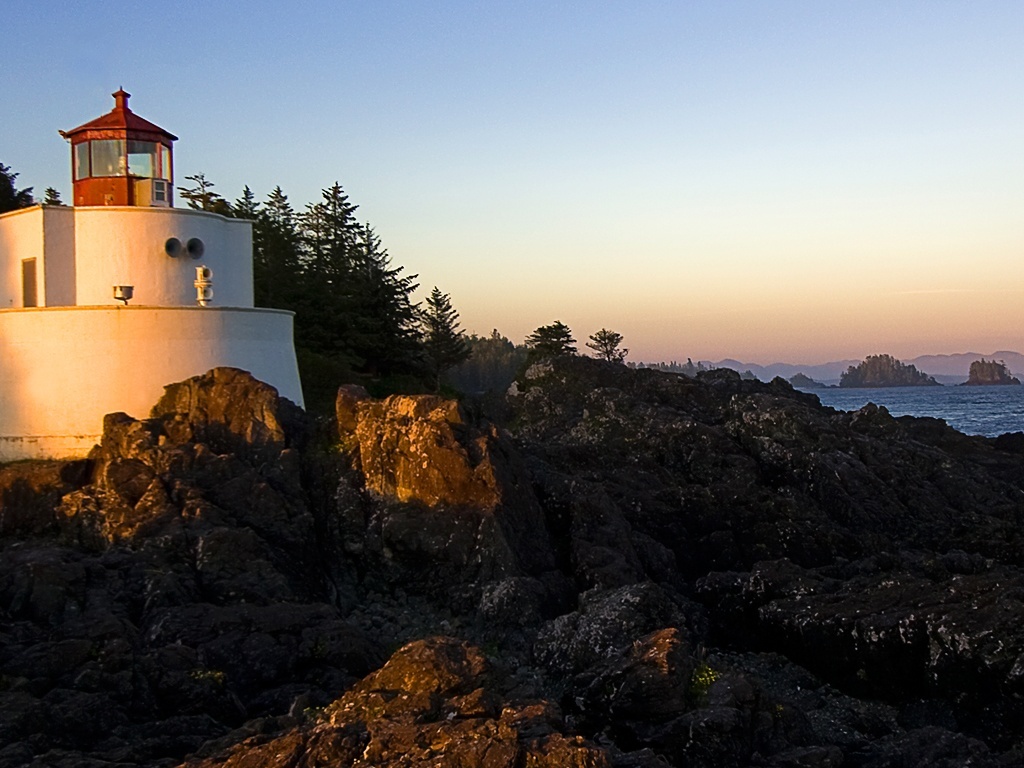 Quelle: [May2008] S.20Anlage C: Übersicht aus dem Register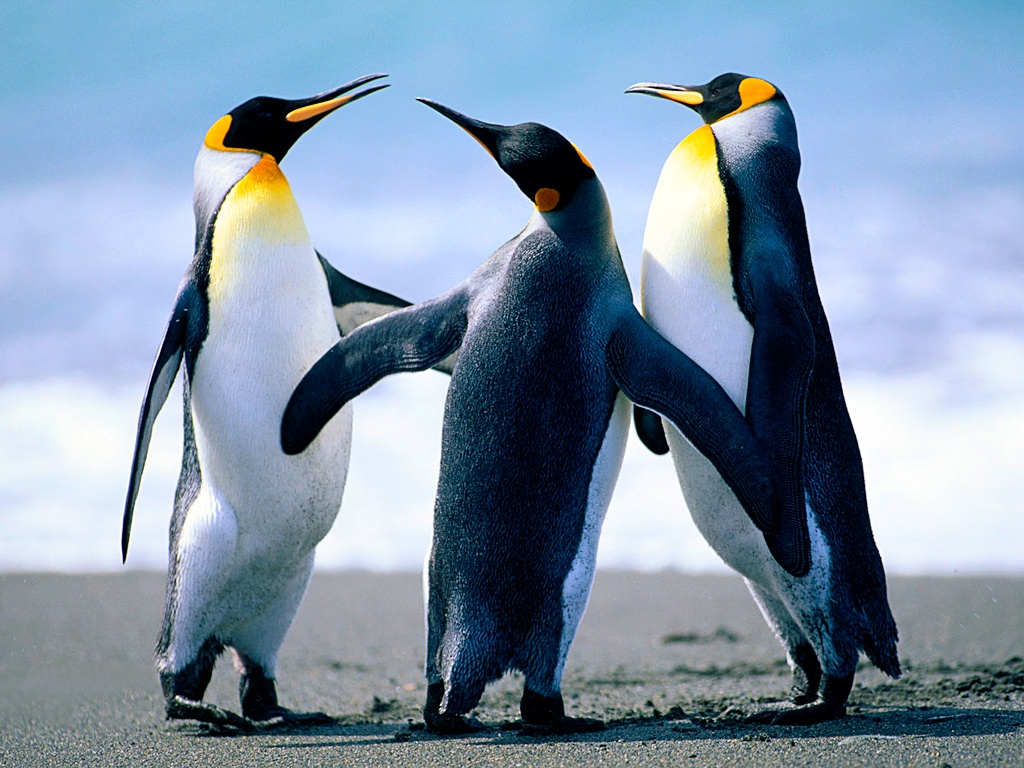 Quelle: [Alb2007] S.25Quellenverzeichnis[Alb2007]	Albert, R.: …, 2007[May2008]	Mayer, A.: …, 2008[Sch2003]	Schmidt, U.: …, 2003Tipp zur einfachen und einmaligen Erstellung von Quellenverzeichnissen:Quellen ohne Nutzung des WORD-eigenen Werkzeugs ins Quellenverzeichnis manuell aufnehmen und entweder mit laufenden Nummern [1], [2], … kennzeichnen oder wie oben angewendet alphabetisch sortieren. Anschließend auf die Kurzzeichen eine Textmarke legen (-> Einfügen, Textmarke) und dann, wie auch am vorliegenden Beispiel umgesetzt, an den gewünschten Stellen im Text mit Querverweisen (-> Einfügen, Querverweis, Textmarke/Textmarkeninhalt) auf die entsprechende Quelle hinweisen.Ehrenwörtliche Erklärung„Ich versichere hiermit ehrenwörtlich, dass ich die vorliegende Arbeit selbständig und nur unter Benutzung der angegebenen Literatur und Hilfsmittel angefertigt habe. Wörtlich übernommene Sätze und Satzteile sind als Zitate belegt, andere Anlehnungen hinsichtlich Aussage und Umfang unter Quellenangabe kenntlich gemacht. Die Arbeit hat in gleicher oder ähnlicher Form noch keiner Prüfungsbehörde vorgelegen.“__________________________	_______________________________________(Ort/Datum)						(Name)Name:              [ Name ]Vorname: [ Vorname ]Studiengang: [ Studiengang ]Betreuender Hochschullehrer:Betreuender Hochschullehrer:[ Prof. ][ Prof. ]Tag der Ausgabe:Tag der Ausgabe:[Datum][Datum]Tag der Abgabe:Tag der Abgabe:[Datum][Datum]Angenommen als Bachelorarbeit des Fachbereichs 2Angenommen als Bachelorarbeit des Fachbereichs 2Angenommen als Bachelorarbeit des Fachbereichs 2Angenommen als Bachelorarbeit des Fachbereichs 2Bingen,  ........................................Bingen,  ..................................................................................................................................................(Hochschullehrer)(Hochschullehrer)SCMSupply Chain ManagementTCOTotal Cost of OwnershipTabelle 1: Auflistung der GeschlechterTabelle 1: Auflistung der GeschlechterQuelle: [Sch2003] S.12Quelle: [Sch2003] S.12UnterschiedeNegativNegativPositivDauerzu kurzzu kurzzu langAlterzu altzu altzu jungTabelle 2: Wie, Wo, WasTabelle 2: Wie, Wo, WasQuelle: [Alb2007] S.65Quelle: [Alb2007] S.65Anlage B: Merkmale der durchgeführten AnalyseAnlage B: Merkmale der durchgeführten AnalyseAnlage B: Merkmale der durchgeführten AnalyseQuelle: [May2008] S.38